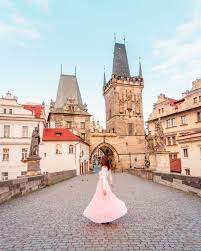 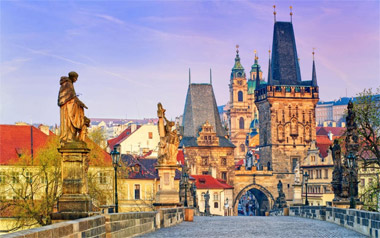 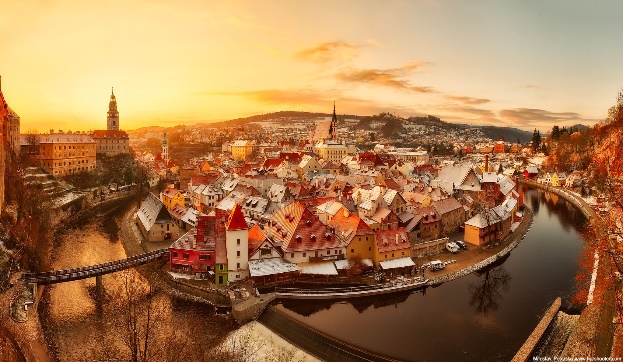 Πράγα: Η "χρυσή πόλη" ή «μητέρα των πόλεων», όπως την αποκαλούν συχνά, είναι η πρωτεύουσα και μεγαλύτερη πόλη της Τσεχίας. Ένα μείγμα γοτθικής και μπαρόκ αρχιτεκτονικής, χτισμένη στις όχθες του  ποταμού Μολδάβα. Αποτελεί ένα κόσμημα βγαλμένο από το παρελθόν καθώς από τους  δύο παγκόσμιους πολέμους έμεινε σχεδόν άθιχτη. Πρωτοκατοικήθηκε περίπου  το 700μ.χ αλλά ξεχώρισε τον 14ο αιώνα και για τους επόμενους 2 αιώνες ως εμπορικός κόμβος της Κεντρικής Ευρώπης. Εκείνη την περίοδο χτίστηκαν αρκετά από τα σημερινά αξιοθέατα  , όπως η γέφυρα του Καρόλου που τότε ήταν η μεγαλύτερη σε ολόκληρη την μεσαιωνική Ευρώπη , ο Καθεδρικός του Αγίου Βίτου και ένα από τα παλιότερα πανεπιστήμια της Ευρώπης, το πανεπιστήμιο του Καρόλου. ‘Άλλωστε από το 1992, το ιστορικό κέντρο της Πράγας ανήκει στον κατάλογο μνημείων παγκόσμιας κληρονομιάς της UNESCO. Στην νεότερη ιστορία η Πράγα έζησε διάφορες εποχές. Πολλοί θα  γνωρίζουν και την «βελούδινη επανάσταση» το 1968. Τα τελευταία χρόνια η Πράγα γνώρισε και με την  βοήθεια της τουριστικής «έκρηξης» σημαντική ανάπτυξη και σήμερα αποτελεί ένα οικονομικό, πολιτιστικό και τουριστικό κέντρο. Η σημαντική πολιτιστική κληρονομιά (Κάφκα, Μούχα, Σμέτανα), τα jazz club, το μαύρο θέατρο, τα caffe όπου σύχναζαν οι διανοούμενοι των αρχών του προηγούμενου αιώνα και η αύρα μιας άλλης εποχής που αποπνέει τοποθετούν την Πράγα ανάμεσα στις πιο ατμοσφαιρικές και δημοφιλείς  ευρωπαϊκές πρωτεύουσεςΠράγα 5 ημέρες | Αναλυτικό Πρόγραμμα1η  ΗΜΕΡΑ: ΑΘΗΝΑ –– ΠΡΑΓΑ  ΞΕΝΑΓΗΣΗ ΠΑΛAΙΑΣ ΠΟΛΗΣΣυγκέντρωση στο αεροδρόμιο και πτήση για Πράγα.  Άφιξη στην ‘‘χρυσή πόλη’’ και συνάντηση με τον τοπικό ξεναγό μας, επιβίβαση στο λεωφορείο και η ξενάγησή μας ξεκινάει με το  ‘‘Μικρό μέρος’’ (Μάλα Στράνα) μία από τις παλαιότερες ιστορικές συνοικίες στην Πράγα. Στην συνέχεια θα περπατήσουμε από την γραφική Γοτθική γέφυρα του Καρόλου μέσα από τα μεσαιωνικά δρομάκια της ‘‘Βασιλικής οδού’’ ως την πλατεία της παλιάς πόλης, με το  Δημαρχείο και το φημισμένο αστρονομικό ρολόι και την ‘‘παρέλαση των Αποστόλων’’ καθώς και στην πλατεία του ιστορικού κέντρου της Πράγας. Μετά την ξενάγηση θα μεταφερθούμε στο ξενοδοχείο μας. Το βράδυ διασκεδάστε σε τυπικές Τσέχικες μπυραρίες με τοπικές σπεσιαλιτέ και μπύρα παραγωγής τους ή στα φημισμένα τζαζ κλαμπ της Πράγας.2η  ΗΜΕΡΑ: ΠΡΑΓΑ ΞΕΝΑΓΗΣΗ ΚΑΣΤΡΟΥΠΟΛΗΣΠρωινό στο ξενοδοχείο και η ξενάγησή μας ξεκινάει  με το μοναστήρι του Στράχοβ και το Λορέττο, δύο από τα σημαντικότερα μνημεία της Πράγας, στη συνέχεια κατευθυνόμαστε στη μαγευτική καστρούπολη, που απλώνεται πάνω στο λόφο της Μάλα Στράνα και καταλήγουμε στον επιβλητικό καθεδρικό ναό του Αγίου Βίτου και το παρεκκλήσι του Αγίου Βάτσλαβ, προστάτη της χώρας, την εκκλησία του Αγίου Γεωργίου, τα παλάτια που διέμεναν οι Δούκες και οι Βασιλιάδες της Βοημίας, το πύργο του Ντάλιμπορ  και το «Χρυσό σοκάκι» που τον 16ο και 17ο αιώνα αποτελούσε έδρα των αλχημιστών. Το δρομάκι αποτελείται από μικρά πολύχρωμα σπιτάκια ,τα οποία ξαναζωγραφίστηκαν με φωτεινά χρώματα στη δεκαετία του 1950. Πολλά από τα σπίτια είναι τώρα καταστήματα με σουβενίρ και υπάρχει ένα μουσείο μεσαιωνικού οπλοστασίου μέσα στην πρώην οχύρωση του 14ου αιώνα. Ο αριθμός 22 ανήκε στην αδελφή του συγγραφέα Φρανς Κάφκα, ο οποίος χρησιμοποίησε αυτό το σπίτι για να γράψει τα κείμενά του για περίπου δύο χρόνια. Στη συνέχεια θα έχουμε ελεύθερο χρόνο για μια βόλτα στην πόλη. Για το βράδυ σας προτείνουμε να παρακολουθήσετε μια παράσταση  «Μαύρου Θεάτρου», όπερα κ.α. ,  άλλωστε βρίσκεστε στην πόλη όπου γεννήθηκε η ιδέα του Μαύρου Θεάτρου! 3η  ΗΜΕΡΑ: ΠΡΑΓΑ – ΚΑΡΛΟΒΥ ΒΑΡΥΜετά το πρωινό, θα αναχωρήσουμε από την Πράγα με προορισμό την γνωστή λουτρόπολη Κάρλοβυ Βάρυ στη Δυτική Βοημία. Γνωστή λόγω των ιαματικών πηγών της. Τον 14ο αιώνα ονομάστηκε «Βασιλική Πόλη» από τον αυτοκράτορα Κάρολο τον 4ο και έκτοτε καθιερώθηκε σαν τόπος συνάντησης προσωπικοτήτων των γραμμάτων, των τεχνών και της πολιτικής. Διασχίζοντας τον κεντρικό πεζόδρομο δίπλα στον ποταμό Τέπλα καταλαβαίνουμε  γιατί ο Γκαίτε, ο Σίλλερ, ο Μπετόβεν, ο Μπαχ, ο Τσάρος της Ρωσίας κ.α.  περπάτησαν τον ίδιο δρόμο. Χρόνος ελεύθερος. Αναχώρηση για την Πράγα. Βράδυ ελεύθερο.  4η  ΗΜΕΡΑ: ΠΡΑΓΑ -  (ΤΣΕΣΚΥ ΚΡΟΥΜΛΟΒ ΠΡΟΑΙΡΕΤΙΚΗ ΕΚΔΡΟΜΗ) Πρωινό στη συνέχεια προαιρετικά θα αναχωρήσουμε για την δεύτερη πιο όμορφη πόλη μετά την Πράγα, το «Τσέσκυ Κρούμλοβ». Χείμαρροι του ποταμού Mολδάβα τρέχουν σε πολλά σημεία αυτής της μεσαιωνικής πόλης η οποία όπως και η Πράγα, είναι στην λίστα των διατηρητέων πόλεων της Ουνέσκο. Αποτελεί πολιτισμικό στολίδι με τα ιδιαίτερα καλοδιατηρημένα γοτθικού και αναγεννησιακού ρυθμού κτήρια, τις εκκλησίες και τα στενά δρομάκια της. Τα τείχη του Κρούμλοβ εσωκλείουν θησαυρούς ιδιαίτερης αρχιτεκτονικής και πολιτισμικής αξίας όπως η ‘‘κρυφή γέφυρα’’. Επισκεφθείτε το κάστρο της πόλης και θαυμάστε από ψηλά την πανοραμική θέα. Επιστροφή στην Πράγα και χρόνος ελεύθερος.5η  ΗΜΕΡΑ: ΠΡΑΓΑ – ΠΤΗΣΗ ΓΙΑ ΤΗΝ ΑΘΗΝΑΠρωινό στο ξενοδοχείο μας και ελεύθερη ημέρα. Το απόγευμα  με τις καλύτερες εντυπώσεις από την όμορφη πρωτεύουσα της Τσεχίας, αναχωρούμε για το αεροδρόμιο και την πτήση της επιστροφής. ΠΕΡΙΛΑΜΒΑΝΟΝΤΑΙ:ΔΕΝ ΠΕΡΙΛΑΜΒΑΝΟΝΤΑΙ:Φόροι αεροδρομίων (200 €).Είσοδοι μουσείων, ανακτόρων και στα διάφορα αξιοθέατα. Ό,τι αναφέρεται ως προαιρετικό ή προτεινόμενο και ό,τι ρητά δεν αναγράφεται στα περιλαμβανόμενα.Σημείωση:  
Οι ξεναγήσεις, εκδρομές, περιηγήσεις είναι ενδεικτικές και δύναται να αλλάξει η σειρά που θα πραγματοποιηθούν.Αεροπορικά εισιτήρια Αθήνα –Πράγα - Αθήνα με πτήσεις Aegean Airlines1 χειραποσκευή έως 8 κιλά ανά άτομο και μία αποσκευή 23 κιλών ανά επιβάτηΜεταφορές από και προς τα αεροδρόμια4 διανυκτερεύσεις στην Πράγα σε ξενοδοχείο 4*,4*sup,με πρωινό.Ξενάγηση στην παλαιά πόλη της Πράγας. 	Ξενάγηση στο Κάστρο της Πράγας.Ολοήμερη εκδρομή στο Κάρλοβυ Βάρυ.Ελληνόφωνος συνοδός – Ξεναγός.Ταξιδιωτική ασφάλεια αστικής ευθύνης.Ενημερωτικά έντυπα.Φ.Π.ΑΤΙΜΟΚΑΤΑΛΟΓΟΣ & ΑΝΑΧΩΡΗΣΕΙΣ ΠΡΟΓΡΑΜΜΑΤΟΣΤΙΜΟΚΑΤΑΛΟΓΟΣ & ΑΝΑΧΩΡΗΣΕΙΣ ΠΡΟΓΡΑΜΜΑΤΟΣΤΙΜΟΚΑΤΑΛΟΓΟΣ & ΑΝΑΧΩΡΗΣΕΙΣ ΠΡΟΓΡΑΜΜΑΤΟΣΤΙΜΟΚΑΤΑΛΟΓΟΣ & ΑΝΑΧΩΡΗΣΕΙΣ ΠΡΟΓΡΑΜΜΑΤΟΣΤΙΜΟΚΑΤΑΛΟΓΟΣ & ΑΝΑΧΩΡΗΣΕΙΣ ΠΡΟΓΡΑΜΜΑΤΟΣΤΙΜΟΚΑΤΑΛΟΓΟΣ & ΑΝΑΧΩΡΗΣΕΙΣ ΠΡΟΓΡΑΜΜΑΤΟΣΤΙΜΟΚΑΤΑΛΟΓΟΣ & ΑΝΑΧΩΡΗΣΕΙΣ ΠΡΟΓΡΑΜΜΑΤΟΣΤΙΜΟΚΑΤΑΛΟΓΟΣ & ΑΝΑΧΩΡΗΣΕΙΣ ΠΡΟΓΡΑΜΜΑΤΟΣΤΙΜΟΚΑΤΑΛΟΓΟΣ & ΑΝΑΧΩΡΗΣΕΙΣ ΠΡΟΓΡΑΜΜΑΤΟΣΠΕΡΙΟΔΟΣΔΙΑΡΚΕΙΑΑΝΑΧΩΡΗΣΕΙΣΠΤΗΣΕΙΣΞΕΝΟΔΟΧΕΙΑΤΙΜΕΣ ΚΑΤΆ ΑΤΟΜΟΤΙΜΕΣ ΚΑΤΆ ΑΤΟΜΟΤΙΜΕΣ ΚΑΤΆ ΑΤΟΜΟΤΙΜΕΣ ΚΑΤΆ ΑΤΟΜΟΠΕΡΙΟΔΟΣΔΙΑΡΚΕΙΑΑΝΑΧΩΡΗΣΕΙΣΠΤΗΣΕΙΣΞΕΝΟΔΟΧΕΙΑΕΝΗΛΙΚΑΣ ΣΕ ΔΙΚΛΙΝΟΕΠΙΒ/ΥΝΣΗ ΜΟΝ/ΝΟΥΠΑΙΔΙ 2-12 ΣΕ EXTRA ΚΡΕΒΑΤΙΦΟΡΟΙ ΑΕΡ.ΑΠΡΙΛΙΟΣ -ΙΟΥΝΙΟΣ5 ημέρες 05-09/04/202412-16/04/202419-23/04/202417-21/05/202424-28/05/202431/05-04/06/202407-11/06/202414-18/06/2024Α3 866  ATH 16:10 -  PRG  17:45 A3 867  PRG 18:40 – ATH  22:10HOTEL DIPLOMAT 4*or similar575 €180 € 495  €200 €ΑΠΡΙΛΙΟΣ -ΙΟΥΝΙΟΣ5 ημέρες 05-09/04/202412-16/04/202419-23/04/202417-21/05/202424-28/05/202431/05-04/06/202407-11/06/202414-18/06/2024Α3 866  ATH 16:10 -  PRG  17:45 A3 867  PRG 18:40 – ATH  22:10HOTEL 987 4* or similar615 €220 € 535  €200 €